Materialblatt_Nachrichten_11 – Einstellungsgrößen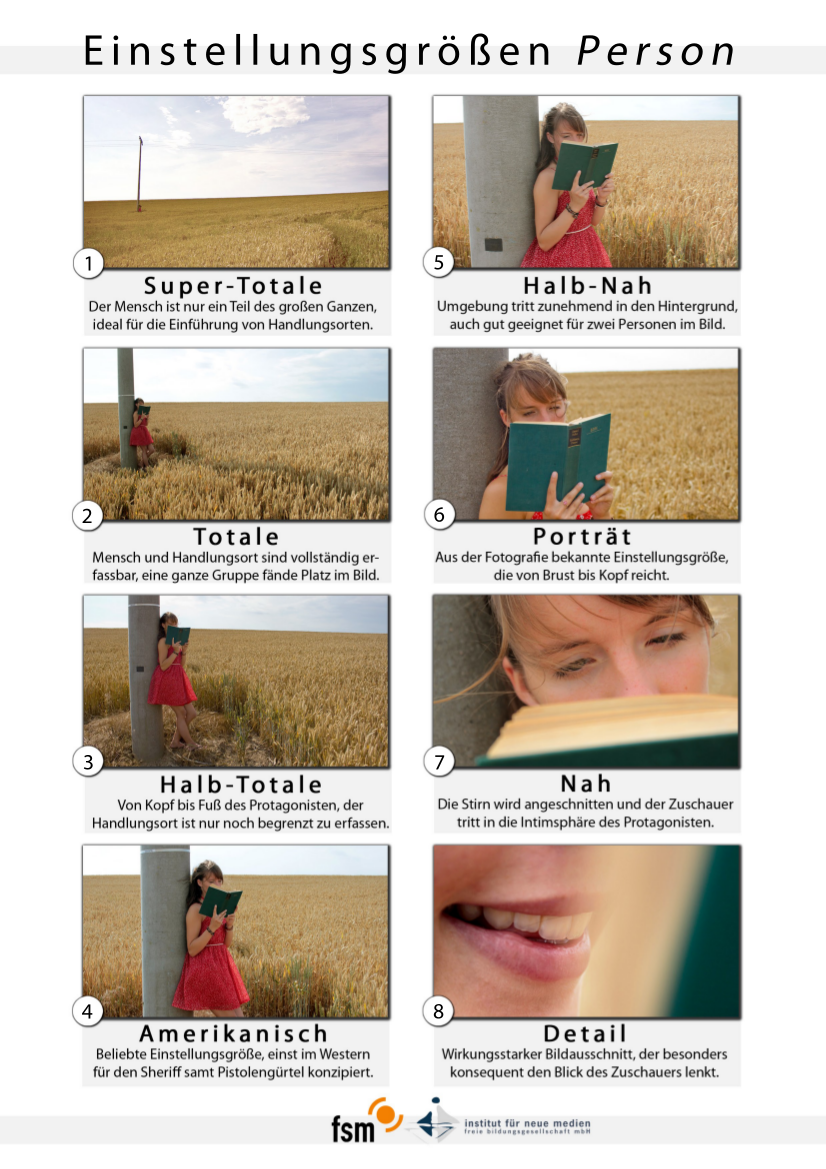 